
Grant Application 2020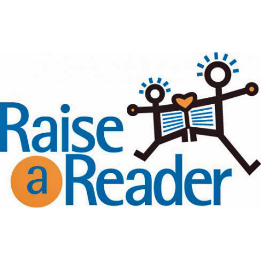 Submission Deadline November 30th, 2020  Raise‐a‐Reader Prince George supports literacy projects for children and families in Prince George. Since 2007, the Raise-a‐Reader campaign has raised over $341,000 locally. $2500 is the maximum allocated grant amount per organization. Organization Requesting Funds Only one application will be considered per school or organization.CHARITABLE REGISTRATION NUMBER & LEGAL NAME  Funds can only be distributed to organizations with CRA charity status. Provide the Legal Name and CRA charitable number as registered with CRA. Cheques are payable to the Legal Name.CONTACT INFORMATIONPROJECT INFORMATION  Projects must demonstrate the ability to further literacy for children and families. Grant preference will go to literacy projects/events that will reach multiple children and families. They will not be given for clothing, uniforms, construction, debt retirement or administrative expenses.OTHER INFORMATION  All information is mandatory. Incomplete applications will not be considered. Applications must be completed on this form and submitted via email, along with the project description.  Preference will be given to projects meeting the greatest need as per funding committee.  Funding committee reserves the right to change these criteria as necessary. The decision of the funding committee will be final and binding.  Grant recipients are required to submit an Accountability Report via email no later than August 30, 2020 explaining how the funds were used to meet the project goals, and copies of all related receipts.  Late reports may impact the recipient’s eligibility for future grants. SUBMISSION INFORMATION  Completed applications and project descriptions will be accepted via email only at locprincegeorge@gmail.comPlease ensure that you retain a copy of the application for your own records.  QUESTIONS?  Please send any questions to Kaitlyn Vecchio at locprincegeorge@gmail.comORGANIZATION NAMEMAILING ADDRESSDID YOU RECEIVE A GRANT IN 2012?HAS THE ACCOUNTABLITY REPORT FOR THE 2019 GRANT BEEN SUBMITTED?LEGAL NAMECHARITABLE REGISTRATION NUMBERNAMEPOSITIONEMAIL ADDRESSTELEPHONE NUMBERNAME OF PROJECTFUNDS REQUESTEDNUMBER OF PEOPLE WHO WILL BENEFIT FROM THE PROJECTADULTS: CHILDREN:OTHER SOURCES OF FUNDINGPROJECT DESCRIPTIONPROJECT GOALSHOW WILL THE FUNDS BE SPENT TO SUPPORT THESE GOALS?